                                                 Урокпо сельскохозяйственному труду                       в 8 классе«Коровник как основное помещение молочно – товарной фермы. Оборудование коровника»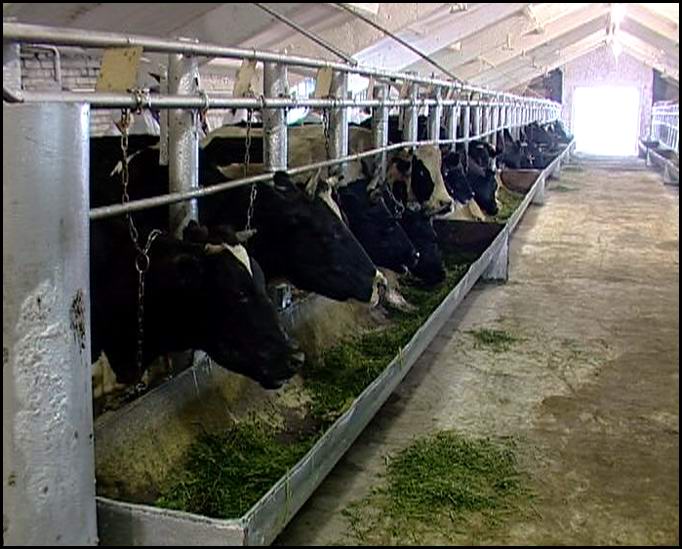 Подготовила учитель с/х труда Кубатина Н.С.                                       2014 – 2015 уч. годТема: «Коровник как основное помещение молочно-товарной фермы. Оборудование коровника».Цель урока: формировать у обучающихся представление об устройстве и оборудовании коровника для привязного содержания коров с целью допрофессиональной подготовки и социально-трудовой адаптации обучающихся 8 класса.Задачи: познакомить обучающихся с устройством и оборудованием коровника для привязного содержания коров;развивать связную речь обучающихся, зрительную и слуховую память, наглядно-образное и логическое мышление, самоконтроль, взаимоконтроль;воспитывать мотивацию к учебе.Личностные, метапредметные и предметные результаты освоения учебного предметаI. Личностные результаты:Формировать эмоционально-ценностное отношение к добросовестному созидательному труду как  одному из главных достоинств человека.II. Метапредметные результаты:Регулятивные УУД:учить работать самостоятельно, адекватно оценивать свое отношение к работе.Познавательные УУД:уметь слушать и отвечать на вопросы учителя, давать определения понятиям, понимать информацию, представленную в виде теста.Коммуникативные УУД:учить участвовать в диалоге на уроке, организовывать учебное сотрудничество с учителем и сверстниками.III. Предметные результаты:познакомить обучающихся с устройством и  оборудование коровника с  привязным содержанием коров.Тип урока: комбинированный.Оборудование: компьютер, проектор, экран, рабочая тетрадь, карточки по темам: «Основные и вспомогательные постройки и сооружения МТФ», «Коровник как основное помещение молочно-товарной фермы. Оборудование коровника».Технологии обучения: личностно-ориентированные, технологии разноуровневого и дифференцированного обучения, информационно-коммуникационные, здоровьесберегающие, игровые.Методы обучения:Словесные: объяснение, беседа, работа с текстом.Наглядные: натуральная наглядность – пакет молока, презентация.Практические: работа с деформированным текстом, тест.                                                              План урокаI. Организационный момент.II. Актуализация знаний обучающихся. 1. Беседа по вопросам. 2. Игра «Экскурсия на МТФ». 3. Работа с карточками.III. Сообщение темы и цели урока.IV. Работа по теме урока. 1. Беседа с целью уточнения представлений обучающихся о коровнике. 2. Словарная работа. 3. Объяснение материала с использованием презентации «Коровник как основное помещение молочно-товарной фермы. Оборудование коровника». 4. Первичное закрепление. 5. Физминутка, гимнастика для глаз.V. Закрепление изученного материала. 1. Работа с текстом на индивидуальных карточках «Коровник как основное помещение молочно-товарной фермы, Оборудование коровника». 2. Устное тестирование обучающихся по теме: «Коровник как основное помещение молочно-товарной фермы. Оборудование коровника». 3. Индивидуальная работа обучающихся с деформированным текстом на карточках.VI. Итог урока. Оценка работы обучающихся.VII. Домашнее задание.                                          Ход урока.I. Оргмомент.Здравствуйте, садитесь.Слайд 1.Посмотрите на доску. Что означают буквы МТФ?  (Молочно-товарная ферма)М – молочнаяТ – товарнаяФ – фермаII. Актуализация знаний обучающихся.Посмотрите, что у меня в руках? (Молоко)Где я взяла молоко? (Купила в магазине)А где молоко производят? (На МТФ)Давайте проследим путь молока с молочной фермы до магазина.Куда отправляют надоенное на ферме молоко? (На молокозавод)На молокозаводе молоко пастеризуют и расфасовывают в пакеты и коробки.Какие молочные продукты получают из молока на молокозаводе? (Сметану, сливки…)С молокозавода молоко и молочные продукты отправляют в магазины. Мы их покупаем и с удовольствием едим.Чем полезны молоко и молочные продукты? (В них содержатся питательные вещества- белки, жиры и кальций).Из какого молока можно получить качественные молочные продукты?(из свежего, чистого, т.е. высококачественного).Для того, чтобы получить молоко высокого качества, необходимо  животных содержать в просторных, чистых и хорошо оборудованных помещениях.Давайте вспомним, какие постройки и сооружения имеются на территории МТФ.1. Игра «Экскурсия на МТФ».Слайд 2 Коровник, слайд 3 телятник, слайд 4 кормоцех, слайд 5 навес для грубых кормов, слайд 6 силосная траншея.(Обучающиеся называют помещения и сооружения изображенные на слайдах).2. Работа с карточками. Тема: «Основные и вспомогательные помещения и сооружения МТФ»Карточка №1Задание. Подчеркните  основные помещения МТФ двумя чертами, вспомогательные помещения и сооружения одной чертой.Коровник,    кормоцех,   силосные траншеи,   телятник,   навозохранилище,   навесы для хранения грубых кормов,   водонапорная башня.Карточка №2Задание. Подчеркните  основные помещения МТФ двумя чертами.Коровник,    кормоцех,   силосные траншеи,   телятник,   навозохранилище,   навесы для хранения грубых кормов,   водонапорная башня.Проверьте, правильно ли вы выполнили задание.Слайд 7. Проверь себя!Итак, ребята, какие помещения МТФ относятся к основным? (коровники, телятники)III. Сообщение темы и цели урокаТема урока: «Коровник как основное помещение молочно-товарной фермы. Оборудование коровника».Слайд 8Сегодня на уроке мы рассмотрим три вопроса:1. Коровник как основное помещение МТФ.2. Внутреннее устройство коровника.3. Оборудование стойла.Запишите тему урока в тетрадь.IV. Работа по теме урока1. Беседа с целью уточнения представлений обучающихся по теме: «Коровник как основное помещение молочно-товарной фермы. Оборудование коровника».Ребята, как называют помещения, в которых содержат коров?Каким должно быть помещение коровника, чтобы получать от коров молоко высокого качества? (теплым, просторным, чистым)Из какого материала можно построить коровник, чтобы он был теплым? (дерева, кирпича)Ребята, возможно кто из вас после окончания школы захочет заниматься фермерством и  разводить коров, чтобы получать от них молоко или пойдет работать на молочную ферму.В этих случаях вам пригодятся знания полученные сегодня на уроке, т.к. вы  будете иметь представление об устройстве и оборудовании коровника и вам легче будет начинать трудовую жизнь. 2. Словарная работа.Прежде чем начать объяснение нового материала, я хочу вас познакомить с незнакомыми словами и объяснить их значение.Слайд 9Стойло- место в коровнике, где корова находится на привязи.Двухрядный коровник- коровник, в котором стойла расположены в два ряда.Автоматическая чашечная поилка- поилка, в которую вода поступает непосредственно из водопровода.Вентиляция- оборудование для очистки воздуха в коровнике.Скребковый транспортер- движущиеся цепи со скребками, которые устанавливают в навозном канале.3. Целевая установка.Ребята, внимательно послушайте объяснение нового материала, чтобы чуть позже ответить на вопросы.- Каким должно быть внутреннее устройство коровников?- Как располагают стойла в коровниках с привязным содержанием коров?(Вопросы на доске)4. Объяснение с использованием презентации «Коровник как основное помещение молочно-товарной фермы».Слайд 10   Коровники – это основные помещения молочной фермы. На одной ферме может быть несколько коровников. В каждом коровнике размещают 100-200 и более коров. Коровники строят из кирпича, дерева и других материалов. Их делают просторными, светлыми, теплыми. Коровники имеют форму сильно вытянутого прямоугольника. С обеих сторон и в середине коровника имеются двери. Чтобы лучше сохранялось тепло в помещении коровника, перед дверьми устраивают тамбуры.    Рядом с коровником устраивают выгульные площадки. Выгульные площадки оборудованы навесами, где животные во время прогулки могут спрятаться от дождя и снега.Слайд 11Внутреннее устройство коровников должно быть просторным и удобным для размещения животных и для ухода за ними.   Чаще всего на молочных фермах применяют привязное содержание коров. Привязное – это содержание коров в стойлах на привязи. Стойла для коров располагают вдоль здания коровника в два или четыре ряда, поэтому коровники называют двухрядными и четырехрядными.Вдоль каждого ряда с обеих сторон оставляют свободные проходы.Слайд12   Кормовые проходы используют для доставки и раздачи кормов коровам. Вдоль кормовых проходов располагают деревянные или бетонные кормушки. Коров размещают в стойлах головами к кормовым проходам.Слайд 13    По навозным проходам вывозят навоз из коровника.Полы в проходах делают из бетона.Слайды 14-15   Стойло для коровы оборудуют привязью и автоматической чашечной поилкой. Полы в стойлах делают деревянными, с небольшим уклоном в сторону навозного прохода для стока мочи и навозной жижи. Стойла иногда отделяют друг от друга невысокими перегородками.Слайд 16 Для удаления навоза из коровника используют различные механизмы, например скребковые транспортеры – движущиеся цепи со скребками, которые устанавливают в навозном канале.Слайд 17Подача свежего воздуха, удаление вредных газов и лишней влаги обеспечивается вентиляцией.Для освещения коровника в темное время суток используют электрические лампы, днем достаточную освещенность дают окна.Слайды 18-19Кроме помещения для содержания коров, в коровниках имеются машинное, молочное и моечное отделения.5. Первичное закрепление.Перед началом объяснения были поставлены вопросы.Давайте ответим на них.(Ответы обучающихся на вопросы)6. Физминутка + гимнастика для глаз по Аветисову.А, сейчас, ребята, несколько минут отдохнем.Поднимает руки класс – это раз.Повернулась голова – это два.Руки вверх вперед смотри – это три, Руки в стороны по - шире разверни на счет четыре.Сильно их к груди прижать – это пять.Классу тихо, молча сесть – это шесть.Ручки, ножки, спинка отдохнули, а сейчас отдыхают глазки.Гимнастика для глаз.V. Закрепление изученного материала.Ребята, до отдыха я рассказала вам об устройстве и оборудовании коровника.А сейчас закрепим изученный материал.2. Работа с текстом «Коровник как основное помещение молочно-товарной фермы. Оборудование коровника».А) Целевая установка. Работать будем в парах. Прочтите внимательно текст. Найдите в тексте ответы на вопросы. У кого возникнут затруднения,  попросите соседа, чтобы помог.б) Чтение текста самостоятельно.в) Проверка самостоятельной работы обучающихся.(Обучающиеся зачитывают вопрос и находят в тексте ответ)Вопросы.1). Из какого материала можно построить коровник?2). Что устраивают рядом с коровником?3).Как располагают стойла в коровнике?4). Для чего используют кормовые проходы?5). Какие отделения имеются в коровнике?3. Фронтальное устное тестирование.1. Коровник имеет форму:А- квадрата;   б- сильно вытянутого прямоугольника;   в- шестиугольника.2. Стойла для коров располагают вдоль здания:А- в два ряда;   б- в четыре ряда;  в- в пять рядов.3. Какие свободные проходы оставляют вдоль каждого ряда?А- кормовые;   б- выгульные;   в- навозные.4. Для чего используют кормовые проходы?А- для вывоза навоза из коровника;Б- для прогулки коров;В- для доставки и раздачи кормов.5. Что не является оборудованием стойла?А- автоматические чашечные поилки;Б- кормушки;В- привязь.6. Полы в стойлах делают:А- кирпичные;   б- бетонные;  в- деревянные.7. Скребковые транспортеры используют :А- для освещения коровника;Б- для подачи свежего воздуха в коровник;В- для удаления навоза из коровника.4. Индивидуальная работа обучающихся с деформированным текстом.Тема: «Коровник как основное помещение молочно-товарной фермы.Оборудование коровника»Карточка №1Задание. Вставьте пропущенные слова и допишите предложения.1. Коровник называется _______________________, если стойла для коров располагают в два ряда.2. Для доставки и раздачи корма коровам используют __________________ проходы.3. Навоз из коровника вывозят по ____________________ проходам.4. Место, где коровы в коровнике находятся на привязи,  называется ___________________.5. Для удаления навоза из коровника используют _____________________  ________________.6. Подачу свежего воздуха в коровник обеспечивает ____________________.Карточка №2Задание1. Вставьте пропущенные слова и допишите предложение.Место, где коровы в коровнике находятся на привязи, называется _________________.Задание 2. Подчеркните одной чертой слова- названия оборудования стойла.Деревянный настил,   скребковый транспортер,   привязь,    автоматическая чашечная поилка.(Взаимопроверка выполненных заданий)VI. Итог урока, оценка работы обучающихся.Какие полезные знания вы получили сегодня на уроке?Каким должен быть коровник, чтобы от коров получать молоко высокого качества ?Слайд 19Вывод. Коровник должен быть теплым, чистым,  просторным и удобным для размещения животных и ухода за ними, чтобы получать от коров молоко высокого качества. Запишите вывод в тетрадь.Оценка знаний обучающихся.VII. Домашнее задание. Откройте учебник на стр. 132, найдите параграф 41. 1-2 группы .Читать в учебнике текст «Устройство и оборудование коровника для привязного содержания коров» на стр. 132-135.3 группа. Читать в учебнике текст «Устройство и оборудование коровника для привязного содержания коров» на стр. 132.